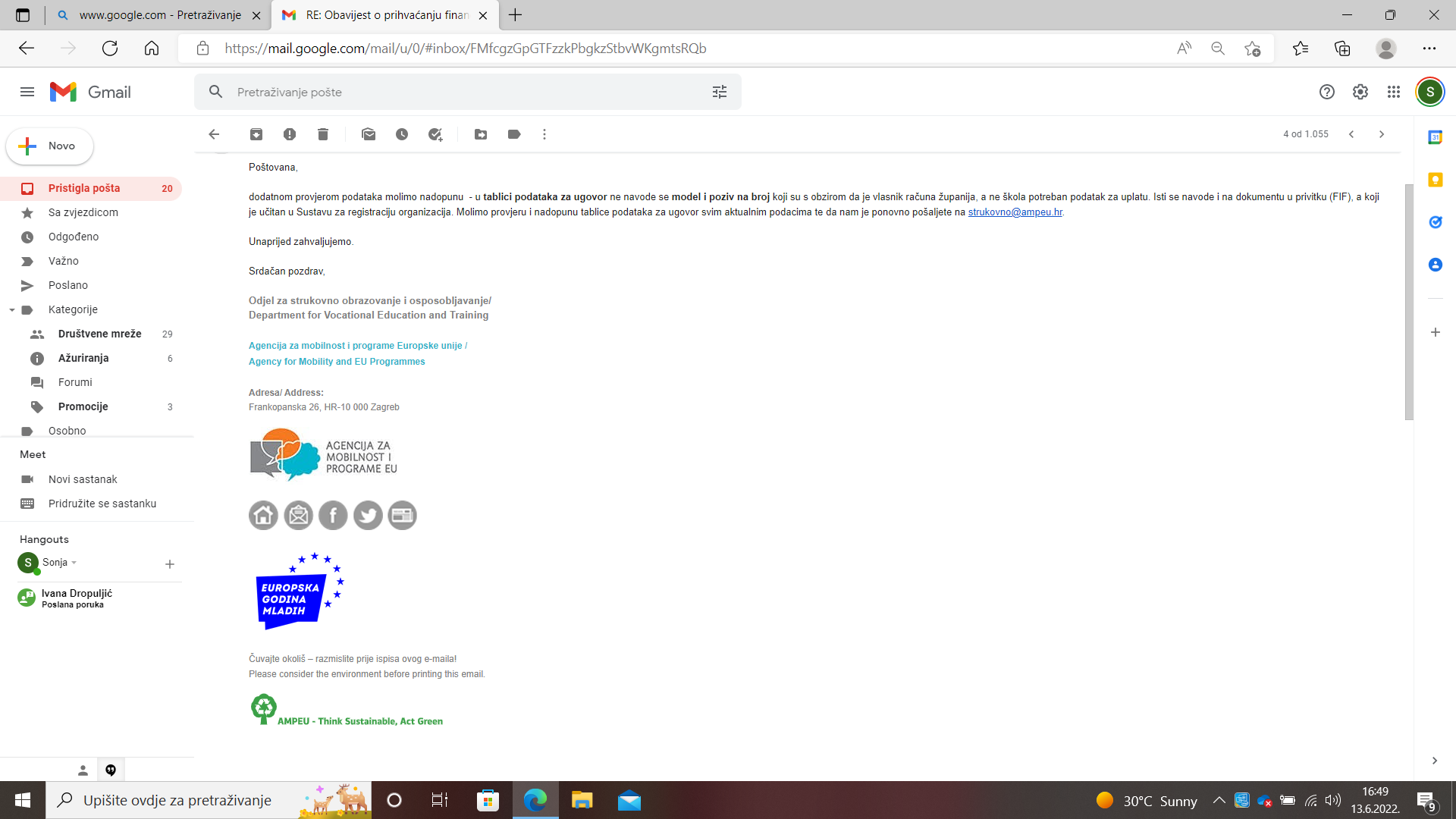  Nositelj projekta: Medicinska škola Ante Kuzmanića-ZadarBroj projekta: 2022-1-HR01-KA122-VET-000072663  Naziv projekta: Program zdravstvene njege   Zadar, 5.09.2022. UVODNI SASTANAK PROJEKTNOG TIMA  I UČENIKA za sudjelovanje na projektu mobilnosti Program zdravstvene njege  učenika četvrtih i petih razreda u šk.god. 2022. /23.DNEVNI RED: Promjena rang liste na zahtjev učenice. Dogovor o rasporedu radnih priprema (pedagoških, kulturoloških, financijskih, stručnih, jezičnih).Razno (odgovori na pitanja učenika o smještaju i financiranju).Ad 1) Učenica pod šifrom 1209 je odustala od mobilnosti te je rang lista pomaknuta prema kriterijima. Ad 2) Učenicima su predstavljene teme priprema: Petra Karaga (kulturološke i jezične pripreme), Petra Dominis Žura (pedagoške pripreme), Sonja Šare (stručne i financijske pripreme).Termini priprema će biti objavljeni nakon što se ustali raspored nastave u školi.Ad 3) Učenici su ispunili liste potrebne  za dokumentaciju (broj mob, OIB, kontakt roditelja…) Formirana je zajednička kontakt grupa (WhatsApp).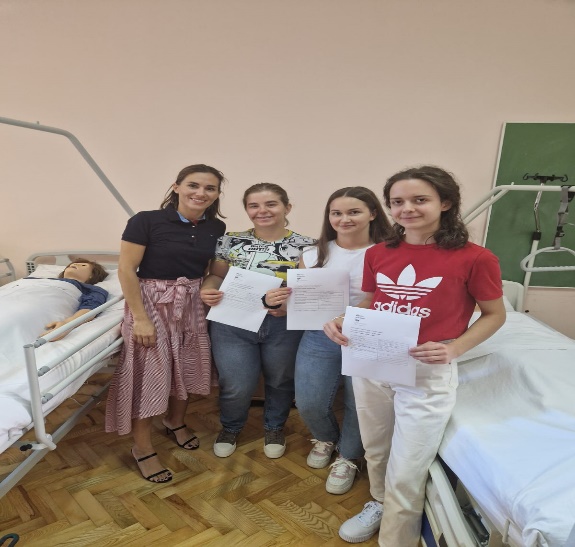 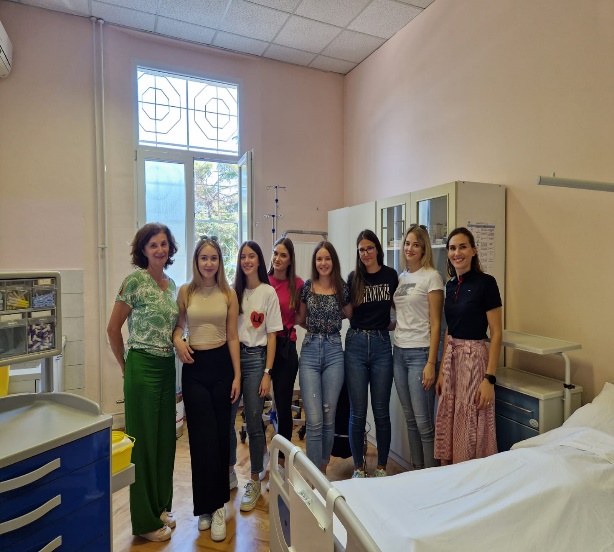 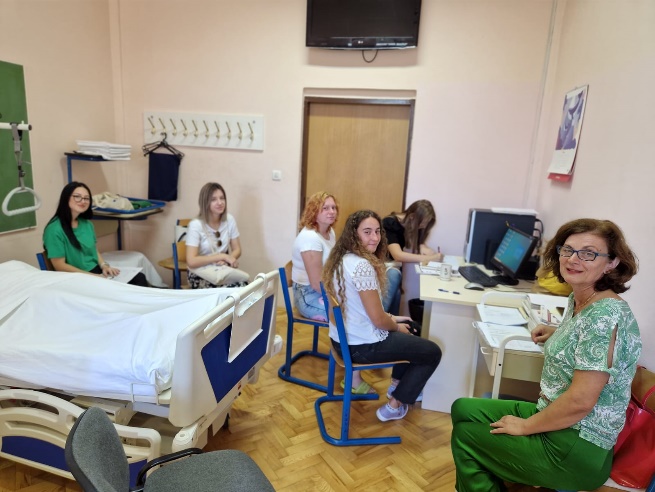 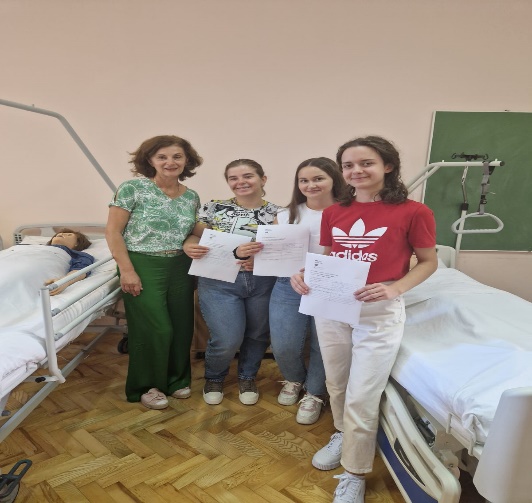 Projektni tim: Anita Basioli, profPetra Karaga, mag.med.techn.Sonja Šare, mag.med.techn. Redni broj  Šifra prijavitelja Broj bodova1.050417     (G.P.)272.Plahta        (A.G)273.23104         (T.K)274.Bubamara345  (M.M)275.1209                 (L.B)       25  ODUSTALA6.Greysanatomy       (D.L)247.IM1204                  (I.M ) 238.Bi519                     ( I.B) 239.Njunju                    (A.B)2210.Plavi jorgovan        (M.F)21,5011.1208                       (D.K)2112.Olovka                    (M.M.M)2113.282                          (M.K)14.19472821            rezervna pozicija15.Velika Toplo21            rezervna pozicija16.150021        rezervna pozicija17.M453M20        rezervna pozicija